Pesterzsébet, 2017. július 9.Takaró Tamás, esperesKezdetekről,kicsoda az ember?Lectio: I. Mózes 1, 26; 2, 7 és 15. „És monda Isten: Teremtsünk embert a mi képünkre és hasonlatosságunkra; és uralkodjék a tenger halain, az ég madarain, a barmokon, mind az egész földön, és a földön csúszó-mászó mindenféle állatokon.”„És formálta vala az Úr Isten az embert a földnek porából, és lehellett vala az ő orrába életnek lehelletét. Így lőn az ember élő lélekké. (…)És vevé az Úr Isten az embert, és helyezteté őt az Éden kertjébe, hogy mívelje és őrizze azt.”Kedves Testvérek! Ezek a sokak által, ha nem is a Bibliából, de mégiscsak ismert, és így mondhatom veretes bibliai mondatok a kezdetekről, és benne az ember teremtéséről, örök időkre szólóan, és mindmáig megválaszolatlanul felteszi a kérdést, amivel előbb-utóbb mindnyájan találkozunk: Kicsoda is vagyok én? Kicsoda az ember? Ki az ember? Kereste, és megpróbál válaszolni rá az idők, a gondolkodás kezdetétől a gondolkodó ember. A filozófusok a világmindenség összképébe ágyazva, az embert próbálták megkeresni, és megtalálni a választ, hogy ki az ember, kik vagyunk. A vallástörténészek egy más módon közelítették meg a kérdést. Mert a különböző népek eredetmitológiáit tanulmányozva próbálták megadni a választ, hogy a világ különböző kultúráiban élő emberek, hogy gondolkoztak, gondolkodnak magukról és a megmaradt mitológiai írásaikban, emlékeikben hogyan beszélnek az emberről, hogy ki is az, hogy kicsoda az ember. A természettudósok, a biológusok, az antropológusok arra keresték a választ, hogy hogyan lett az ember. És úgy gondolják, hogy ha erre megadjuk a pontos választ, akkor többet tudunk meg önmagukról, hogy kik is vagyunk. Hogyan lett az ember. Az orvosok, azután a lélektan szakemberei, a pszichológusok azt keresték és keresik, hogy hogyan működik az ember, és ha megértem, hogyan működik az ember, akkor jobban megértem azt is, hogy kicsoda az ember. Végül is minden tudomány amelyik foglalkozik az emberrel, eljut eddig a nagy kérdésig: Hogy is állunk, kik vagyunk mi igazán? Én úgy látom, amennyi szerény ismerettel rendelkezem, hogy nem tudták megadni a tudományágak a megnyugtató válasz még erre a kérdésre, hogy kik vagyunk, hogy kicsoda az ember. A teológusok a Bibliát vették a kezükbe, és a Biblia, Isten kijelentése alapján fogalmazzák meg. De nem is azt, hogy ki az ember, hanem hogy: Miért lett az ember? Nem is azt, hogy hogyan működik, hanem hogy miért? Miért lett az ember? Persze beszélnek arról is, hogy miként, de nem az a fontos. A bibliai elbeszélésben a legnagyobb kérdés az, hogy miért vagyunk? Miért lett az ember? És világossá teszi a most felolvasott ige, hogy Isten, aki a porból formálja az embert, céllal és feladattal adta az embert. Az izgalmas kérdése az emberi életútnak, hogy megérti-e magára nézve, hogy miért van. Az pedig maga a kegyelem és a csoda, ha valaki azt érti meg, hogy Isten szerint, Isten akaratából miért van, miért születhetett? Mi Isten célja vele? Aki ezt megérti, és belesimul, az egy különös világgal találkozik, és összeségében egy harmonikus, boldog ember lesz. Aki nem, az végigküszködi az életét. Mert soha nem lesz igazán a helyén semmiben. Sem a házaséletében, sem a családi életében, sem a munkájában, semmiben. Kicsoda az ember? Kedves testvérek! Céllal és feladattal teremtette a bibliai elbeszélés szerint Isten az embert. Elmondja azt is az ige, hogy a porból formálta, és úgy lett az ember, a porból kiformált ember, élő lélekké, hogy Isten a sajátjából lehelt bele életet. Ez azt jelenti, hogy por vagyunk, azaz van egy mulandó részünk. És lélek is vagyunk, élet is vagyunk, amelyik a halállal sem múlik el. Az anyagi világhoz is tartozunk, mert porból vagyunk. És a szellemi világhoz is tartozunk, mert Istentől van bennünk élet. Nagyon-nagyon sok feszültséggel jár ez a kettősség, egész életutunk során, az ideig valóságunk, és az örökkévalóságunk. A porságunk és az Istentől való lelkiségünk. Az elmúló részünk, és a megmaradó, az örökké való részünk. Ott hordozzuk magunkban sok egyéb feszültséggel együtt ember voltunknak, a bibliai elbeszélés szerinti ilyen voltát. Részesei vagyunk a múlandóságnak, és részesei vagyunk az örökkévalóságnak. Micsoda feszültség ez! És mégis igaz! Éppen az Istentől kapott megelevenítő lélek által lett az ember gondolkodó lénnyé, teremtménnyé, önmagáról tudó, öntudatos emberré. És feladatot kapott az ember a teremtőjétől. Kedves testvérek! Azzal, hogy Isten életnek leheletét lehelte az emberbe, ez a Biblia hitvallása, megszólalása szerint azt jelenti, hogy csak az élő Istennel való, valóságos kapcsolatban tudok igazán emberré lenni, kiteljesedni, igazán úgy emberi életet élni, ahogy Isten akarja a javamra. Éppen erre utal az, amit szintén olvastam ebben a három rövid bibliai igeversben, hogy „Isten a maga képére és hasonlatosságára formálta ki az embert.” Ez nem fizikai hasonlóságot jelent. Hanem hogy én, mint Isten képviselője, mint Isten megbízottja, képviseljem az Istent ebben a világban, az életben, mindenütt. Óriási méltóság! Ember voltunk igazi magassága! Hova le tudunk süllyedni! „Isten a maga képére és hasonlatosságára teremtett.” Hogy azt hordozzam az emberek között, ne állat legyek, hanem Istennel való közösségben az ő képét hordozó, felmagasztalt ember. Hogy sugározzam magam körül ebben az egész anyagi világban Isten szellemvilágának és Isten valóságának minden szépségét, gazdagságát, erényét. Utaltam már a beszédem kezdetén arra, hogy rengeteg feszültséget hordoz a mi ember voltunk. És igazán az teszi izgalmassá, nehézzé, hogy emberekké legyünk, hogy ezt a sokfajta feszültséget, mindjárt mondok egyet-kettőt, ott hordozzuk magunkban. Itt van mindjárt az, hogy test vagyok és lélek. Ideig való és örökkévaló. Óriási feszültség! De mondok még mást. Gondoljátok el, hogy indul az életünk. Úgy, hogy két sejt örökletes tulajdonságai találkoznak, és valamiképpen eggyé lesznek. Más-más génprogramok találkoznak abban az egy közösben. Mi lesz a domináns? Mi fogja meghatározni azt az embert? Micsoda feszültség ez, hogy hozok örökletesen a magam ágáról én, őseimtől örökölt dolgokat (a Biblia azt mondja: hiábavalóságokat), hoz a társam és ezek találkoznak. Micsoda feszültség lesz ebből! Melyik lesz az erősebb? Melyik lesz a domináns? Vagy ott van, hogy végig kíséri az életünket, hogy vannak érzelmeim és van értelmem. Micsoda feszültség ez! És ezek sokszor szemben állnak egymással. Mi győz? Mi szokott győzni? Melyik az erősebb? Melyik a dominánsabb? Melyik határoz meg inkább engem? Micsoda feszültség! Vagy mondok még egyet, és sokat sorolhatnék még. Hogy beleszületünk szinte kivétel nélkül úgy egy közösségbe úgy, hogy van egy apánk meg egy anyánk. Lehet, hogy csak egy hónapig vagy egy évig. De mégis csak. Mi fogja meghatározni az én egész életemet? Az apa képem, vagy az anya képem? Az apai panelek épülnek belém, vagy az anyaiak dominánsan? Mivé leszek? Micsoda feszültségek között lesz ember az ember! Kicsoda az ember? Elsőrendben nyilván a magunk életében, a magunk körül élők életében, népünk életében és itt az európai népek életében próbáljunk koncentráltan figyelni erre. És most mondok néhány választ, hogyan látszik, hogyan látszunk, kicsoda az ember. Mára az ember az, aki elvetette a Bibliát és helyette önmagát tette minden mértékévé. Amíg az embernek volt Bibliája, önmagát tudta mérni valamin. Elvetette a Bibliát. A világot tudja mérni magához, de önmagát többé nem tudja mérni, mert nincs min. Ezért magát tette minden mértékévé. Vajon így haladunk, vagy visszafelé megyünk? Többek leszünk, vagy korcsosulunk? Jó úton járunk, vagy téves utakon járunk? Jó felé halad az élet, vagy nem? Mára az ember elvetette a Bibliát, amihez mérhette önmagát, és önmagát tette minden mértékévé. Mi az, hogy jó? – Az jó, ami nekem jó. Ezt jelenti, hogy én vagyok mindennek a mértéke. Az szép, ami nekem szép. Az igaz, ami nekem és szerintem igaz. Ezt jelenti az, hogy minden mértékévé tette magát az ember. Az jó, ami nekem jó. Az szép, ami nekem szép. És az igaz, ami nekem igaz, amire én azt mondom, hogy igaz. Biztos, hogy jó felé megy az ember, amikor elvetette a Bibliát és magát tette minden mértékévé, de nem tudja többé megmérni önmagát? Aztán az ember az, aki megszakította a kapcsolatot Istennel is, aki alkotta őt, aki megbízásokat adott neki, és a földdel is megszakította a kapcsolatot, ahonnan vétetett. Mára nincs az embereknek kapcsolata sem Istennel, aki a Biblia szerint teremtette az embert, sem a földdel, amiből Isten kivette, mint port az embert. Sem a teste eredetével, sem az élő lelke eredetével semmilyen kapcsolata nincs. Mára eltávolodott az ember az Istentől is, meg a természettől is. És mind a kettő meglátszik az emberen és meglátszik a természeten. Én emlékszem még rá, hogy láttam aratást, - most ez az időszak van - aratást kezdő magyar embereket imádkozva kezdeni az aratást. Ma traktorzajjal kezdődik az aratás. Ima nincs többé. Mert sem azzal sem emezzel semmilyen kapcsolata nincs már az embernek. A föld, a természet, az emberhez valamikor beszélt, az ember pedig beszélt az Istenhez. Ma az embernek nem beszél a föld semmit, a természet nem beszél semmit, Istenre meg nem kíváncsi. Mindennek egy mértéke van: én. És aki az utamba áll szellemileg, fizikailag azon átgázolok. Ha a férjem az, kirúgom. Ha a feleségem az, leváltom. Ha bárki az, átmegyek rajta. Vagy így, vagy úgy. Csak egy mérték van: én. Ma az ember leül a számítógépéhez, és beszél a technikájával. Igaz? De azt a technikát ő maga alkotta. Tehát csak saját magával beszél. Isten nincs, a lelki gondjaival legfeljebb a pszichológust keresi meg. De a pszichológiai tantételeket ő alkotta. Magával beszél, azzal, amit létrehozott. Nem az Istennel. Folyamatosan magával társalog az ember, de azt mind, amivel beszél, ő maga alkotta. Kivétel nélkül. Az is jól látszik, hogy az ember ismeretei és értelmi képességei nagyot haladtak előre, de mindeközben úgy látszik, hogy az ember benseje, erkölcsei, művészi alkotásai, beszéde, harmónia és szépség igénye mintha korcsosulna. Ma olyan szobrokat kell néznem, ha akarom, ha nem, amelyek egy-egy kődarab, innen levágva, meg onnan levágva belőle. Teli van velük Erzsébet. Mindegy melyiket nézed. Lehet, hogy ő aláírja, hogy ez tótágast álló nem tudom én micsoda. De nem az. Ha azt mondom zene, ha azt mondom festészet, mintha korcsosulnánk. Egyszer egy zeneszerzőtől azt kérdeztem: Te mondd, tudod te kívülről hallgatni, amiket írsz? Mert én becsületből valamit végighallgattam. Azt mondja: Nem. Mondom: Érdekes lenne pedig egyszer meghallanád, hogy mit hallanak azok, akik hallgatják azt, amit te zenének nevezel. Ő volt, aki annak idején kivitt a Kálvin térre, hogy hallgassam a sínen kanyarodó villamos hangját. És azt mondja: Hallod ezt a gyönyörű zenét? Ő zeneszerző lett. Azóta sem lépte át ezt a határt. Mondom: Milyen jó dolog lenne, ha egyszer hallanád te magad is, hogy vajon mit hallunk mi! Tudjátok mit válaszolt? Az engem nem érdekel. Nem nektek írom a zenét. - Akkor kinek? - Magamnak. És annak a mértékegysége én vagyok. Nem a te füled. Nem a te lelked. Nem a te szíved. Nem a te életed. Nem a te gondolatod. Én vagyok! Úgy tűnik, hogy a belső emberünk nem tud lépést tartani a magunk munkálta egyre gyorsuló fejlődéssel, tudással, ismerettel. Sőt sokszor inkább az az ember érzése, hogy amit alkotott az ember az nem szabaddá teszi, hanem szolgává. Nincs kapcsolata Istennel, a spirituális túlnani világgal. Így aztán hihetetlen buta filmeket gyárthatnak és adhatnak el az embernek, amelyek azt érzékeltetik, hogy tényleg kell valaminek lenni. De az semmiképpen nem olyan, mint ahogy a Bibliában vagyon. Valami van a túlnaniban. Valami van a spirituális világban. Valaminek lennie kell! De semmiképpen nem olyan, mint ahogy Isten igéjében írva van. A Prédikátor könyvében van egy olyan rendkívüli ige, amely, mikor az ember először elolvassa, szinte bántó. Most mégis azt kérem, hogy ne megbántódjatok rajta, mert nem én mondom, hanem ez. Gondolkozzunk rajta. Prédikátor könyve 3. 18-20 „Így szólék azért magamban: az emberek fiai miatt van ez így, hogy kiválogassa őket az Isten, és hogy meglássák, hogy ők magokban véve az oktalan állatokhoz hasonlók. Az emberek fiainak vége hasonló az oktalan állatnak végéhez, és egyenlő végök van azoknak; amint meghal egyik, úgy meghal a másik is, és ugyanazon egy lélek van mindenikben; és az embernek nagyobb méltósága nincs az oktalan állatoknál, mert minden hiábavalóság. Mindenik ugyanazon egy helyre megy; mindenik a porból való, és mindenik porrá lesz.” Van itt egy kulcsmondat, erre kell felfigyelnünk: „Ők magokban véve.”  Azt jelenti ez: Ők Isten nélkül. „Ők magokban véve hasonlóak az oktalan állathoz.” Isten nélkül. Igen, fontos üzenet ez, hogy más az ember Isten nélkül, magában véve, önmagában. És egészen más az isteni többel. Egy izgalmas kérdés felé fordítom a figyelmeteket: Milyen feladattal bízta meg Isten az embert? Három dolgot mond: Urald a teremtettséget, műveld és őrizd. Mind a háromról valamit mondott. Urald! Nem azt jelenti, hogy uralkodj, hanem ismerd meg! Ez a tudományról szól, a tanulási kötelezettségről, az egyre több ismeret elsajátításáról. A tudomány fontosságáról. Úgy tudod uralni ezt a világot, ha megismered. Menj a titkaiba egyre beljebb, hogy az haszonra legyen majd az embernek. Nem ellene van a tudománynak az Isten igéje, ő adja parancsba. Isten nem a szellemi resteket tartja sokra. Pont az ellenkezője igaz. Van egy folyamatos szellemi része annak, amit Isten, mint feladatot ránk bízott. Hogy tanuljunk, hogy többre jussunk. Igaz, ha a megbecsültségét nézzük egy Nobel díjas tudósnak, vagy mondjuk a Spanyol Liga leghíresebb futballistájának, akkor kiderül, hogy egy futballista százszor annyit ér, mint egy rákkutató Nobel díjas. Ez rólunk beszél. Mi számunkra az érték, mi a fontos. De Isten igéje ránk hagyja: Hajtsd uralmad alá! Nem jó butának maradni. Tessék tanulni, olvasni, többre jutni! Azért visz errefelé az Isten bennünket, hogy szebbé tegyük a világot. Hogy segíteni tudjunk. Hogy emberi életeket gazdaggá tegyünk. Tudjunk gyógyítani, reménységet adni, simogatni. Napfényt hozni. A második így szól: Műveld a földet! Dolgoznunk kell. Odaköti Isten az embert a munkához, és egyúttal odaköti a földhöz. Nem azért, hogy kirabolja, nem azért, hogy beszennyezze. Hanem hogy a föld ajándékul és áldásul legyen. Nagyon sok mindenre megtanítja Isten az embert, amikor a földdel foglalkozik. Nekem csak egy kicsi van. De én nagyon sokat tanulok a gyümölcsfákról, a szőlőről, a paprikáról, a paradicsomról. A bogarakról, a föld alatti kis lényekről, az éjszakai jövés-menéseikről, a rendjükről, az életükről. Nagyon sokat. Érdemes ám! Isten igéje szerint kell. Nagyon elszakadtunk az Isten-képűségünktől, a Bibliánktól, az élő Istentől, a természettől és nem tudunk visszatalálni. Egyikünk sem. Nincs visszaút. Jézus azért jött erre a világra, hogy visszavezessen bennünket oda, ahonnan leszakadunk. Oda ahhoz, Akitől eltávolodtunk. És aminek eredményeképpen vajon kivé lesz az ember? Merre megy az emberiség? A fényes, boldog jövő felé? Vagy a félelmetes holnapja felé? Mert „magában az ember”, olvastam a Prédikátor könyvéből, Isten nélkül, „csak mint egy oktalan állat”. Jézus azért jött, hogy visszavezessen bennünket oda, ahonnan leszakadtunk, az élő Istenhez. És van itt még valami, egy harmadik. Ez a legtalányosabb a feladataink között. Urald, műveld, őrizd! Ugyan mit kell őrizni? Azt olvastuk, hogy: Isten elhelyezte az embert az éden kertjében, és azt mondta végül neki: „Őrizd!” Mitől? Ki ellen? Miért? Az csak akkor szóló parancs volt, vagy örökre szóló parancs az embernek Istentől, hogy őrizd? Őrizd azt, amit Isten adott! Őrizd ott, ahová Isten helyezett! De mit kell őrizni? És kivel szemben kell őriznem? Erről nagyon ritkán beszélünk, pedig a XXI. századra oda érkeztünk, hogy a leghangsúlyosabb igék közé tartozik, ezért kibontom. „Őrizd!” Van Istentől, a Teremtőtől parancsunk őrző feladatra, ott ahová helyezett Isten bennünket. Fontos, hangsúlyos felelősség ez. „Vette Isten az embert,” - olvastam az igét - „helyezte az Éden kertéjbe, hogy művelje és őrizze azt.” A kérdés az, hogy mitől kellett megvédeni és őrizni a rábízottat, ott ahová Isten helyezte őt? És mit jelent ez ma? A Biblia két igeverse segít jól érteni ezt a máig szóló fontos feladatát az embernek. Amikor a Bibliában a világ és a föld teremtéséről hitvallást kapunk, abban ez van: Isten a káoszból, legyen szavával kiemelte a kozmoszt, így teremtetett az ég, vagyis az univerzum és a föld. A káosz szó magyarul azt jelenti: rendetlenség, kietlenség, sötétség. A kozmosz magyarul azt jelenti: rend, elrendezettség. Isten teremtése a sötétség helyén világosság. A rendetlenség helyén rend. Az összevisszaság helyén harmónia. A káoszból kozmosz. Kedves testvérek! Ettől, az Isten teremtette rendtől, elrendezettségtől szép a világ. És erre reflektál a zenéjével Bach és Beethoven. Erre a világra. Amikor meglátja benne az isteni rendet, a harmóniát. A magam fölé emelő isteni akaratot. Erre reagálnak a világ valaha élt meghatározóan legnagyobb tudósai. Akik azt mondják a tudomány poharából az első korty a primitív ateizmusé. De ha kiiszod a poharat, a mélyén a térden álló Isten-dicsőítés jön ezért a világért, hogy ez milyen csodálatos. Mert rend van benne. Harmónia. Különös összhang. Isten alkotása. A káoszból Isten kiemelte a kozmoszt. Szép elrendezettséget hozott létre, és elmondta utána, hogy: „Íme milyen jó.” De testvérek! És itt jön a válasz a kérdésre: a káosz erői, a rendetlenség, a sötétség, a kietlenség, a szétszórás erői állandóan fenyegetik Isten rendjét. Állandóan. Fenyegetik az egész világmindenséget. Az életet, a békességet, a harmóniát, a világot, az embert. És minden Isten által teremtett csodálatos életrendet. Ezek a kaotikus erők nem szűntek meg. Ezek léteznek és működnek. És mindig az eredeti rendetlenség, az eredeti sötétség felé húznak vissza mindent, ahonnan Isten kiemelte, amikor kozmoszt teremtett. Ebből a rendetlenségből és sötétből, hogy ebben a világban, és a te életedben rend legyen és harmónia, szépség, a káosz erői vissza akarják húzni az egész teremtettséget a kaotikus világba. Visszavinni a világot, a földet, az embert, Isten rendjét a rendetlenségbe, a sötétségbe. Nem látjátok néha kétségbeesve a sikereit? Hogy hogyan lesz elfogadott az abnormális a normális helyén? Hogyan mondjuk arra, ami ronda, hogy szép, mert azt mondják? Hogy mondjuk a hamisra, hogy igaz. És hogy mondjuk a betegségre, hogy egészség. Ez mind annak a jele, hogy a kaotikus erők vissza akarják húzni Isten teremtett rendjét a rendetlenség és sötétség világába. Mit jelent ez, hogy őrizni? „Őrizd, ahová helyeztelek!” „Őrizd!” Van kivel és mivel szemben! Ne add meg magad! Ne add fel! Őrizd! Őrizd ott Isten rendjét, ahová Isten helyezett! Őrizd azt, amire Isten azt mondta a teremtéskor, hogy jó! Őrizd meg jónak! Őrizd azt, amit Isten neked adott, úgy ahogy neked adta! Őrizd önmagadat olyannak, ahogy Isten a világra hozott! És ne szenvedj, ha három vécéajtót látsz valahol: férfi, női és egyéb. Ne sokat gondolkozz! Mert van egy teremtettségi rended. Az nem a harmadik ajtó. Hanem vagy az egyik, vagy a másik ajtó. Őrizd ott, ahová helyeztelek! Vigyázz rá! „És vette Isten az embert, és helyzete őt az éden kertjébe, hogy művelje és őrizze azt.” Kedves testvérek, befejezem azzal, hogy ez a parancs szól jelennek és eljövendőnek. Őrizni csendben nem lehet. Az őrzőknek kiáltani kell, ha kiáltani kell. Nincs lapítás. Mert akkor a káosz erőit engedem győzni. A káosz erőinek fenyegetettségében élünk itt Európában. Nem elég művelni a világot, de őrizni is kell az embernek, hogy vissza nem hulljon az ember a sötétség erőinek a hatalmába. Tájolj Isten felé, ha soha nem tetted! Állítsd be a lelki tájolódat, mert van benned valami, amit Isten neked adott, amikor teremtett. Ezért megtalálja a kis lelki tájolód azt, aki alkotott. Úgy vagy megteremtve. Tájold be magad Isten felé!Arra azonban készülj fel, hogy míg a démoni erők a Biblia szerint megrohanják és lerohanják az embert, - ahol démonikus erőkről beszél a Biblia ott mindig szembe találkozunk ezzel: lerohanják az embert - addig Isten nem. Annak van egy halk, szelíd szava, és ezt mondja: „Íme az ajtód előtt állok és zörgetek.” „Ha valaki meghallja az én szómat, és megnyitja önként az ajtót az életébe, bemegyek ahhoz, és vele vacsorálok, és ő énvelem.” És segítek neki őrizni, amit tőlem kapott és amit rábíztam. Adja meg Isten Lelke, hogy emésztgessük és mozduljunk, ha kopogtat Jézus! Ámen!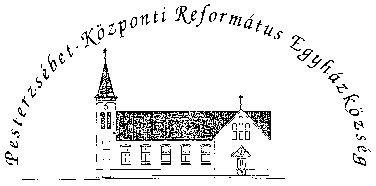 Pesterzsébet-Központi Református Egyházközség1204 Budapest, Ady E. u. 81.Tel/Fax: 283-0029www.pkre.hu   1893-2017